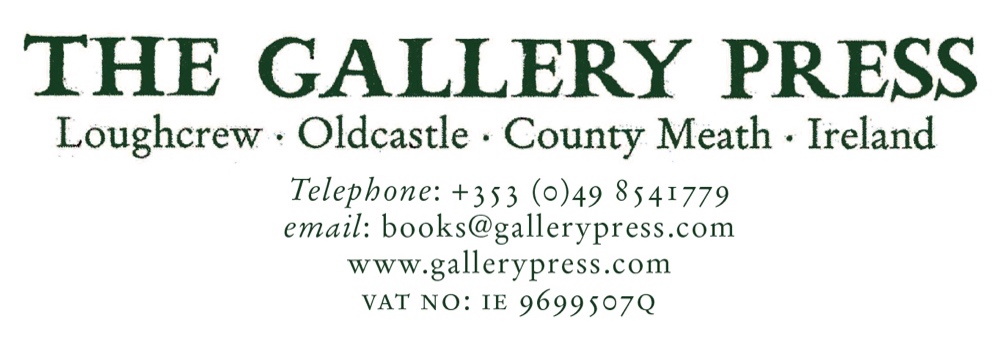 APPLICATION FORMOnline Poetry Workshop with Ciaran BerryName: Address:Date of Birth:Gender:Phone:Email:Short Bio (40-50 words):Please submit a sample of three of your poems and send them as a Word document or PDF with this completed form to books@gallerypress.com